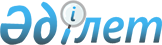 О создании рабочей группы для выработки предложений по единым методологическим подходам к определению критериев самозанятого населения
					
			Утративший силу
			
			
		
					Распоряжение Премьер-Министра Республики Казахстан от 25 мая 2006 года N 139-p. Утратило силу постановлением Правительства Республики Казахстан от 22 мая 2007 года N 407



      


Сноска. Распоряжение Премьер-Министра РК от 25 мая 2006 года N 139-р утратило силу постановлением Правительства РК от 22 мая 2007 года N 


 407 


.



      В целях выработки предложений по единым методологическим подходам к определению критериев самозанятого населения:



      1. Создать рабочую группу в следующем составе:

      Карагусова             - Министр труда и социальной защиты



      Гульжана Джанпеисовна    населения Республики Казахстан,



                               руководитель

      Умбеталиев             - вице-министр труда и социальной



      Мади Тохтарович          защиты населения Республики



                               Казахстан, заместитель руководителя

      Байсакалов             - заместитель начальника управления



      Алим Бегенович           занятости населения Департамента



                               труда и занятости населения



                               Министерства труда и социальной



                               защиты населения Республики



                               Казахстан, секретарь

      Джолдасбаева           - депутат Сената Парламента



      Нурлыгаим Чалдановна     Республики Казахстан

      Алимжанов              - депутат Мажилиса Парламента



      Бекен Окенович           Республики Казахстан

      Тортаев                - заместитель Председателя Агентства



      Бауржан Кадырович        Республики Казахстан по статистике

      Абденов                - директор Департамента труда и



      Серик Сакбалдиевич       занятости населения Министерства



                               труда и социальной защиты населения



                               Республики Казахстан

      Беспалинов             - начальник управления региональной



      Тлеугазы Айтказинович    политики Департамента региональной



                               политики и межбюджетных отношений



                               Министерства экономики и бюджетного



                               планирования Республики Казахстан

      Джауханов              - начальник отдела накопительной



      Руслан Камалбекович      пенсионной системы Департамента



                               пенсионного и социального обеспечения



                               Министерства труда и социальной



                               защиты населения Республики Казахстан

      Жаксылыкова            - начальник отдела уголовного,



      Асемгуль Сабырхановна    уголовно-процессуального



                               законодательства Департамента



                               законодательства Министерства



                               юстиции Республики Казахстан

      Калжанов               - главный специалист отдела



      Бауыржан Ахметалиевич    социальной защиты населения



                               Департамента планирования расходов



                               социальной сферы Министерства



                               экономики и бюджетного планирования



                               Республики Казахстан

      Касенов                - начальник управления координации



      Бауржан Тореханович      социальных программ и мониторинга



                               сельских населенных пунктов Комитета



                               по делам сельских территорий



                               Министерства сельского хозяйства



                               Республики Казахстан

      Рамазанов              - начальник управления развития



      Ермек Туржигитович       конкуренции и инвестиционной политики



                               Департамента развития



                               предпринимательства Министерства



                               индустрии и торговли Республики



                               Казахстан

      Сергазина              - начальник управления анализа и



      Кульбараш Галифановна    методологии исполнения расходной



                               части бюджета Департамента анализа



                               и методологии исполнения



                               государственного бюджета Министерства



                               финансов Республики Казахстан

      Махметова              - старший научный сотрудник отдела



      Алия Сансызбаевна        законопроектных работ закрытого



                               акционерного общества "Институт



                               законодательства Республики Казахстан"

      Таукибаева             - заведующая сектором по разработке



      Шынар Жылкыбаевна        нормативных правовых актов в сфере



                               конституционного, административного



                               и иных смежных отраслей



                               законодательства закрытого



                               акционерного общества "Институт



                               законодательства Республики Казахстан"

      Абдуллаева             - начальник отдела содействия



      Гульнара Ельтаевна       трудоустройству государственного



                               учреждения "Департамент занятости и



                               социальных программ города Астаны"



                               акимата города Астаны

      Берешев                - генеральный директор товарищества с



      Серикжан Хамитович       ограниченной ответственностью



                               "Казахский научно-исследовательский



                               институт труда"

      Мельдаханова           - главный научный сотрудник



      Марзия Калижаровна       Республиканского государственного



                               казенного предприятия "Институт



                               экономики Министерства образования



                               и науки Республики Казахстан"

      Татибеков              - заведующий отделом рынка труда и



      Болат Латипович          занятости Республиканского



                               государственного казенного предприятия



                               "Институт экономики Министерства



                               образования и науки Республики



                               Казахстан"




      2. Рабочей группе до 20 октября 2006 года выработать и внести на рассмотрение в Правительство Республики Казахстан предложения по единым методологическим подходам к определению критериев самозанятого населения.

     

 Премьер-Министр


					© 2012. РГП на ПХВ «Институт законодательства и правовой информации Республики Казахстан» Министерства юстиции Республики Казахстан
				